Institutode Educación Superior Nº7 “Estanislao López”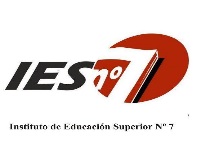 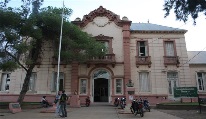 Profesorado de GeografíaInstituto: Instituto de Educación Superior N° 7.Carrera: Profesorado de Geografía.Espacio Curricular: Práctica docente II: La Institución Escolar.Carga horaria: 3 horas semanales.Curso: 2do año.Docente: MELIÁN, Valeria (Generalista) - BALDARENAS, Fernando (Especialista).Ciclo lectivo: 2019PROGRAMA DE EXAMENEl presente programa de examen es válido para los alumnos regulares del ciclo lectivo 2019 para las instancias de examen de Noviembre – Diciembre 2019 y Febrero – Marzo 2020.-BIBLIOGRAFÍA OBLIGATORIA PARA EL EXAMEN1er cuatrimestreü Competencias profesionales en la formación docente. Philippe Perrenoudü Caracterización de la escuela. Jaime Trilla.ü De aquí y de allá. Graciela Frigerio.ü Lo institucional. Lidia Fernández.ü La institución educativa como marco de las prácticas pedagógicas. Liliana Sanjurjo.ü Estudio de casos.2do cuatrimestreü Los inicios de una profesión. Beatriz Alen y Andrés Alegroniü Transitar la formación pedagógica. Rebeca Anijovich.ü Notas sobre la construcción social del trabajo. Emilio Tenti Fanfani.ü El sentido de la reflexión en la formación docente. Rebeca Anijovich.ü El aula como oportunidad. Trilla y Sanjurjo.ü La clase escolar, una mirada desde la didáctica de lo grupal. Marta Souto.ü Las estrategias didácticas y el proceso de mediación. Cecilia Bixio.Condiciones generales de presentaciónLos alumnos deberán presentarse a la mesa examinadora con:D.N.I. y Libreta del EstudianteCarpeta de trabajo anualTodos los trabajos prácticos solicitados a lo largo del presente ciclo lectivoPlanificación de la Microclase pasada en limpioTEXTOS DE LECTURA OBLIGATORIA PARA EL EXAMENLos textos de lectura obligatoria para el examen son todos aquellos entregados para la realización de los Trabajos prácticos, tanto de la parte generalista como de la parte geográfica. Es necesario su relectura y aplicación en los Trabajos Prácticos. Venado Tuerto, 25 de Noviembre de 2019.-